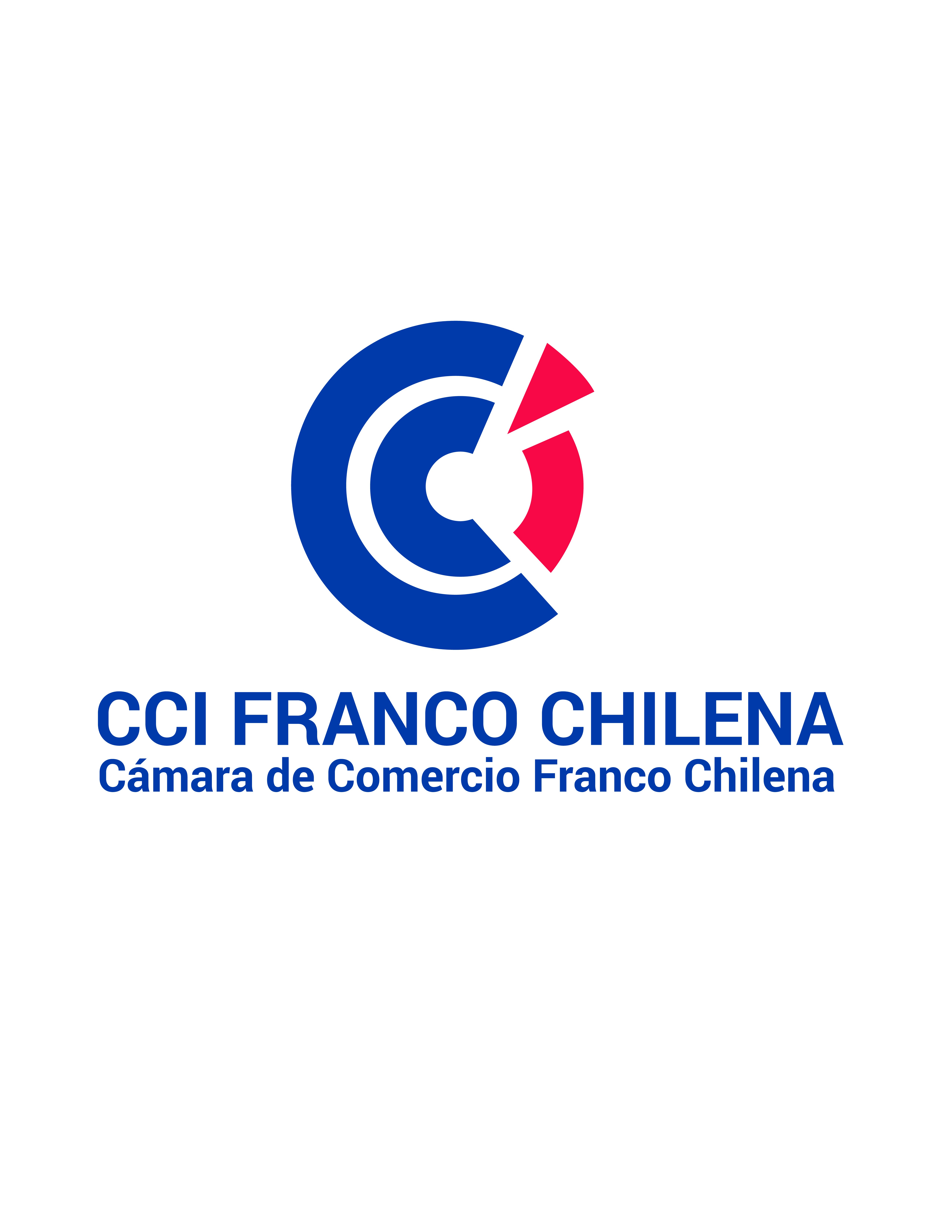 APOYAMOS A NUESTRAS PYMES DAÑADASDevolver este formulario firmado a: info@camarafrancochilena.clEmpresa socia: Razón social: RUT: Nombre/Apellido del contacto: Descripción del daño: Monto en CLP:¿En qué podemos ayudar?Apoyo fiscalAsesoría legal Promoción de su marca Subsidio Otros :